Α1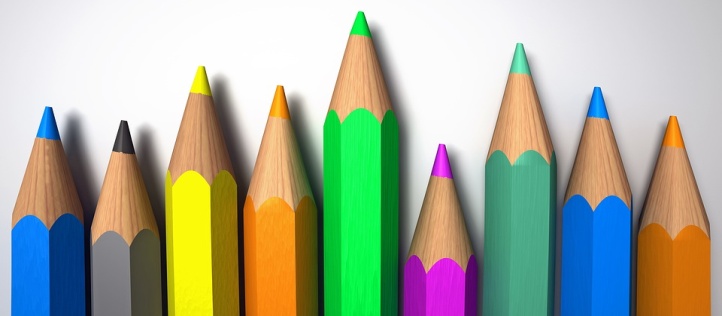 ΗΜΕΡΕΣ/ΩΡΕΣΔΕΥΤΕΡΑΤΡΙΤΗΤΕΤΑΡΤΗΠΕΜΠΤΗΠΑΡΑΣΚΕΥΗ1ηΜαθηματικάΟδύσσειαΜαθηματικάΓυμναστική/ΑγγλικάΓλώσσα2ηΦυσικήΜαθηματικάΟικιακή Οικον.ΑρχαίαΓυμναστ./Αγγλικά3ηΓυμναστ./ΑγγλικάΒιολογίαΠληροφ./Τεχνολ.Πληροφ./Τεχνολ.Οικιακή Οικον.4ηΙστορίαΓυμναστ./ΑγγλικάΙστορίαΟδύσσειαΚείμενα5ηΚαλλιτεχνικάΜουσικήΑρχαίαΓλώσσαΓεωγραφία6ηΘρησκευτικάΓλώσσαΘρησκευτικάΜαθηματικάΓαλλικά/Γερμανικά7ηΚείμεναΓαλλικά/Γερμανικά---